КейсыХимчистка «4 сезона»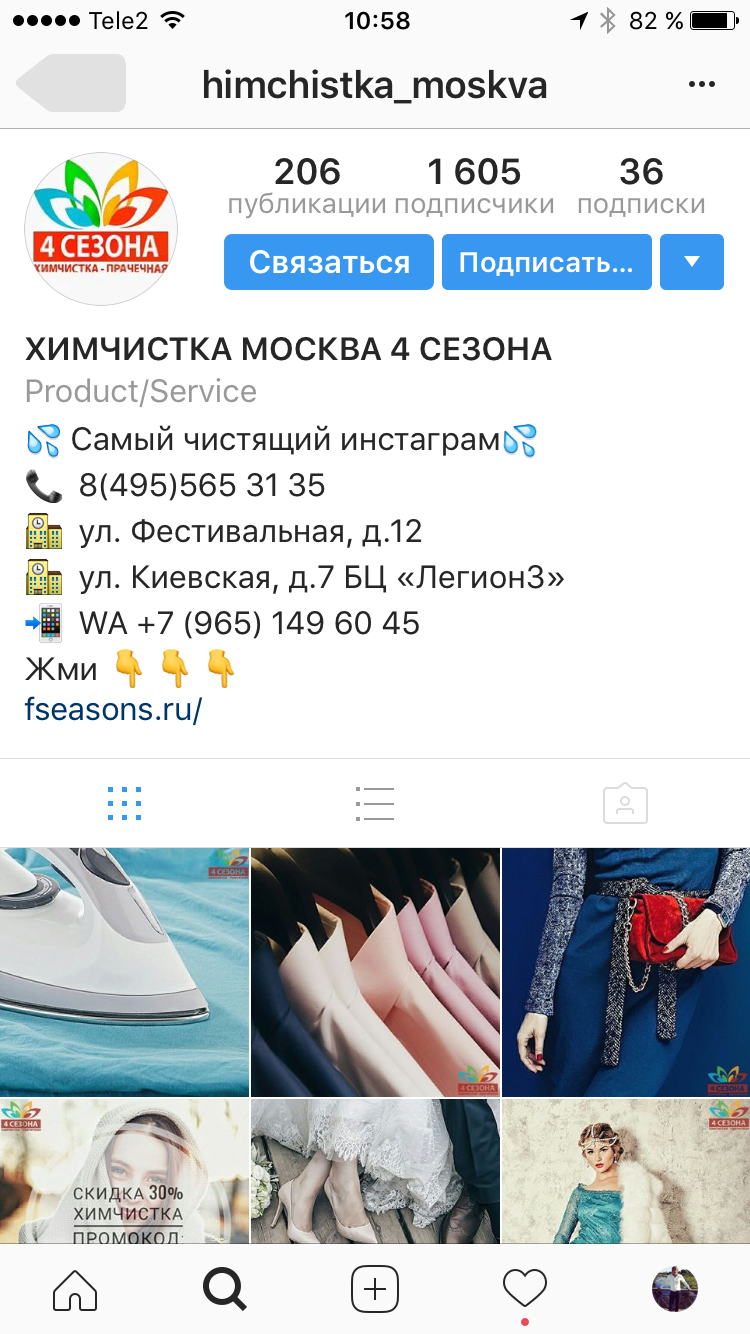 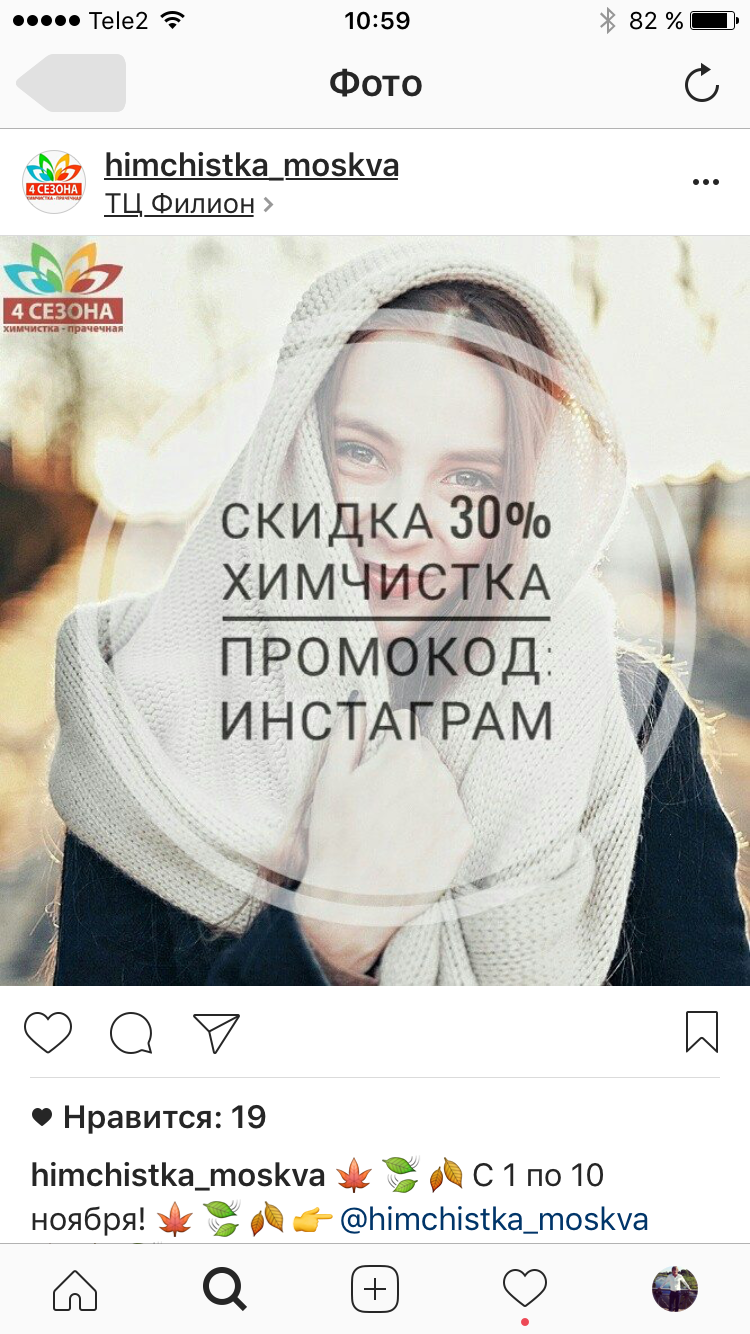 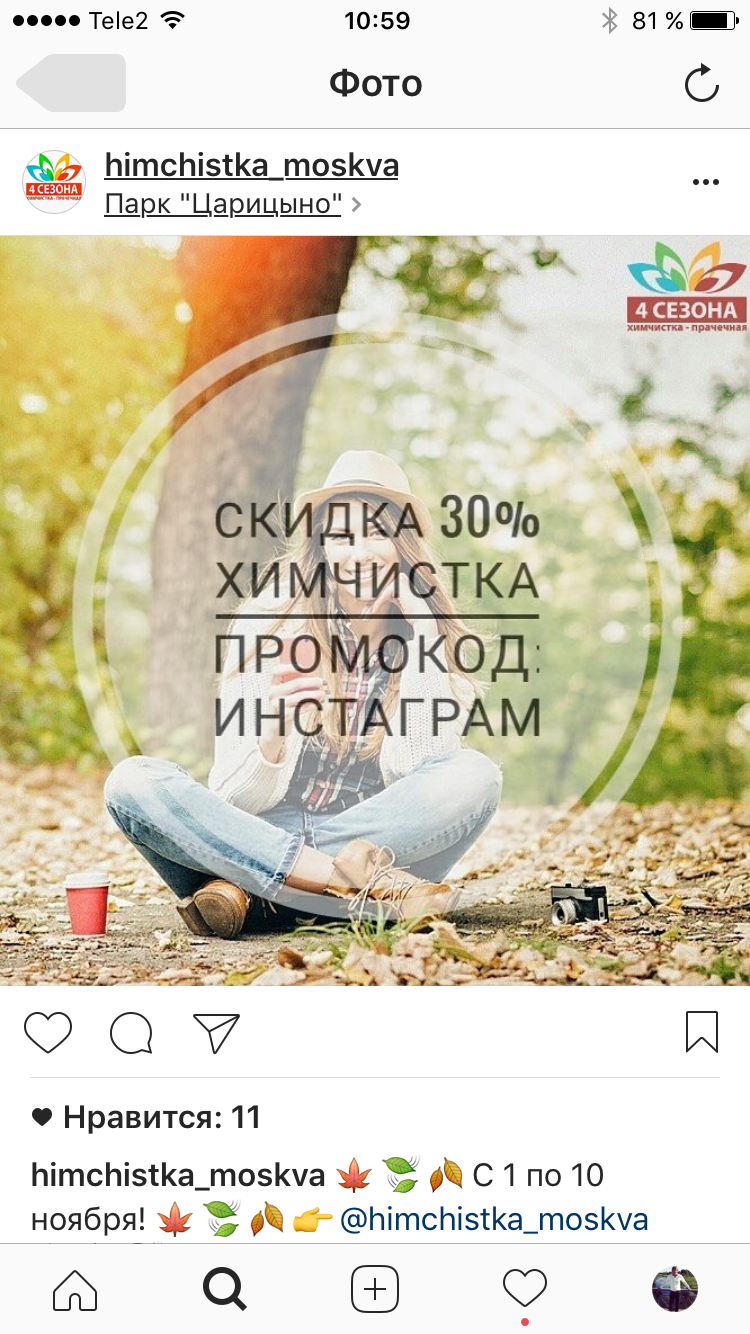 С сентября по октябрь 2016 года мы вели рекламную кампанию "под ключ", показатели за 1 месяц были следующие:- общий охват по Москве 4000 человек- количество обращений - 27- Воспользовалось услугой - 13 (стоимость оказанных услуг – 12000 руб.)- По статистике около 30% клиентов становятся постоянными.Рекламный бюджет: 5000 рублей.«Суши студия»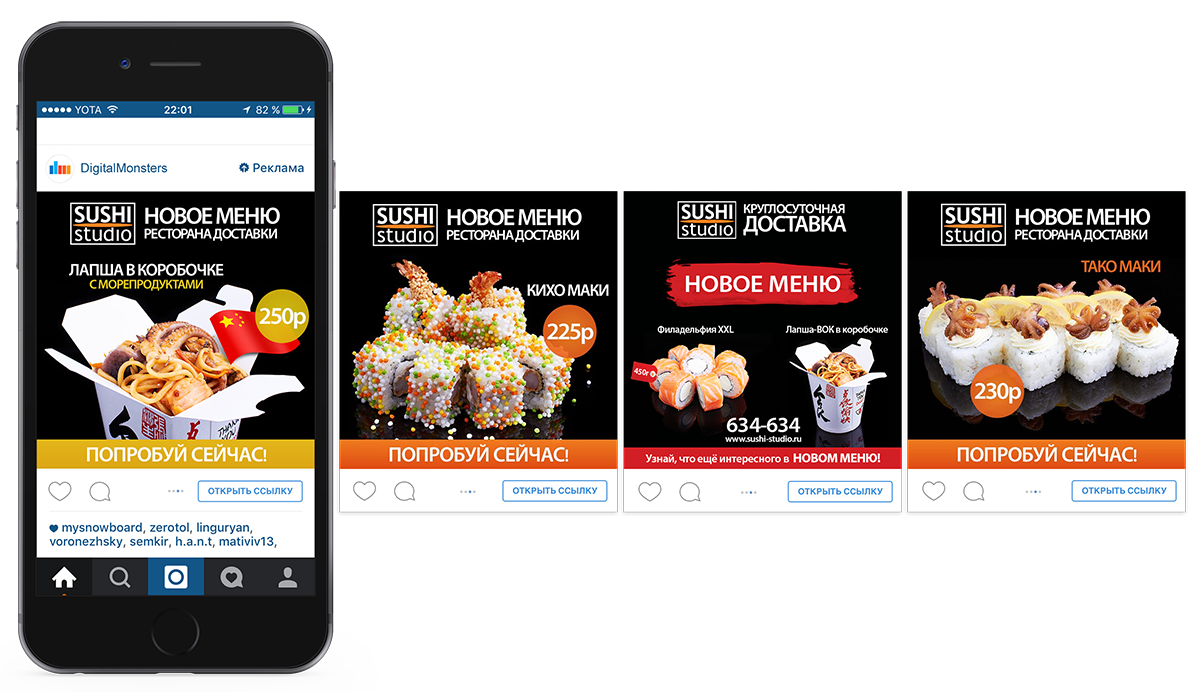 С октября по ноябрь 2016 года мы вели рекламную кампанию "под ключ", показатели за 1 месяц были следующие:- общий охват по Москве 12000 человек- количество обращений - 48- Воспользовалось услугой – 17 (стоимость оказанных услуг – 23000 руб.)- По статистике около 40% клиентов становятся постоянными.Рекламный бюджет: 15000 рублей.